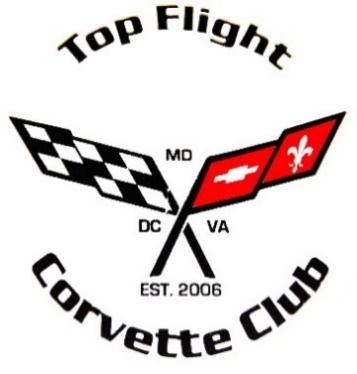 2022 TFCC EventsCorvette Only Car ShowSaturday - June 18, 2022(Rain date:  Sunday, June 19, 2022)Annual All Car ShowSaturday, September _TBD__, 2022(Rain date:  Sunday, September _TBD__. 2022)SPONSORSHIP APPLICATION& VENDOR REGISTRATIONPACKAGEWE ARE:   The Top Flight Corvette Club (TFCC) is a 501C (3) designated Corvette Club committed to having fun with America's premier sports car and giving back to the DMV through community activism.  TFCC is pleased to host these car shows, which will take place at Winegardner Chevrolet, 11001 Indian Head Highway, Ft. Washington, MD.  Thank you! 2022 CAR SHOW SPONSORSHIP OPTIONSGold * $1,000Table Top Sign (16 x 24)Public Introduction & Opportunity to SpeakAssigned Vendor Table (Prime Location)Professional Photo Opportunity with TFCC & Winegardner VIPsBusiness Posting & Recognition on TFCC Website (1 year)Appreciation Plaque & Letter from TFCCSilver * $750Table Top Sign (16 x 24)Public Introduction & Opportunity to SpeakAssigned Vendor Table (Prime Location)Professional Photo Opportunity with TFCC & Winegardner VIPsBusiness Posting & Recognition on TFCC Website (1 year)Bronze * $500Table Top Sign (16 x 24)Public Introduction & Opportunity to SpeakAssigned Vendor Table Business Posting & Recognition on TFCC Website (1 year)Friends of Top Flight * $250 Website Recognition Top Flight Sponsorship ApplicationName: ____________________________________________________Address: ____________________________________________________________________________________________________________Cell:_________________________ Home:  _______________________Company Name:____________________________________________Company Description (Add additional page(s) if needed):  __________  ____________________________________________________________________________________________________________________Show Date: ___________________   Rain Date: ___________________ Sponsorship Level: ________________ Amount Due: $_____________ Form of Payment:  Cash______ Check______ Cash App _$TFCC2006__ Please make checks payable to:  Top Flight Corvette Club.  All applications are subject to review and approval by the Executive Board and DUE BY April 1, 2022.   Payment is required NLT April 15th after notification of selection. The application can be mailed or emailed. Mailing Address: P.O. Box 155 Upper Marlboro MD 20772. E-mail:  cmhaylock@verizon.net/pollysstump@gmail.com__________________________________________________________Signature								DateEmergency Contact (Name/Number): ______________________________________________Event Vendor PricingAutomotive Products:  				$150.00Food Vendors:  					Snacks						$50.00Light Food					$125.00Hot Food						$200.00Non-Food/Non-Automotive Products: 	$50.00**All Food Vendors must be licensed to operate in Maryland.Vendor InformationAll vendor stations will be 10x10 unless arranged with Coordinator.Each Vendor is responsible for their own tent, table, chairs and merchandise, FACE MASKS ARE ENCOURAGED.Free Display of Business Flyers & Business CardsVendor & Sponsor CoordinatorsCarolyn Haylock 		301-643-8774Ronnie Dortch 		252-469-8008Car Show CoordinatorsMichael Summers 	240-417-0687Keith "Gunny" Butler 	240-338-4333Ray Stewart 		301-385-8605TFCC VENDOR REGISTRATION FORMName: ____________________________________________________Address: ____________________________________________________________________________________________________________Cell:_________________________ Home:  _______________________Company Name:____________________________________________Company Description (Add additional page(s) if needed):  __________  ____________________________________________________________________________________________________________________Show Date: June 18, 2022                              Rain Date:  June 19, 2022 Type of Vendor: ____   Vendor License # ______ Amount Due: $_____ Form of Payment:  Cash______ Check______ Cash App _$TFCC2006__ Please make checks payable to:  Top Flight Corvette Club.  All applications are subject to review and approval by the Executive Board and DUE BY April 1, 2022.   Payment is required NLT April 15th after notification of selection. The application can be mailed or emailed. Mailing Address: P.O. Box 155 Upper Marlboro MD 20772. E-mail:  cmhaylock@verizon.net/pollysstump@gmail.com_________________________________________________________Signature								DateEmergency Contact (Name/Number): ______________________________________________ACKNOWLEDGEMENT AND ASSUMPTION OF RISK AND RESPONSIBILITYRELEASE OF LIABILITY AND WAIVER OF LEGAL RIGHTSI, ____________________________________________________________, Representative of ______________________________________________,  By signing this waiver, I acknowledge and understand that my participation in   Top Flight Corvette Club’s (TFCC) Corvette Only Car Show and/or Annual All Car Show in the year of 2022, is at my own risk.  The signing of this document releases TFCC from all responsibility of injury to me, staff, my business, or damage or loss of my personal property and/or merchandise.I understand this waiver is a requirement for my participation as a Sponsor and/or Vendor in TFCC 2022 Car Shows.  I am signing this waiver at my own free will.REFUND POLICY:  The host will provide an event date and a subsequent rain date that allows for the completion of the signed documents.  If the host does not provide two dates for completion, all funds collected will be refunded.  If the sponsor and/or vendor cannot attend either of the two provided dates, then the funds paid to the host will be forfeited.  Thank you. ____________________________________________________________ Print name____________________________________________________________Signature 								Date		TFCC EXECUTIVE BOARD:Antoine Jones, President	E-mail:  ajones134@verizon.net	301-651-4907Robert Bates, Vice PresidentMichael Nelson, ParliamentarianKeni Leake, Sergeant-at-Arms Beverly Harris, Communication Liaison Karen Byrd, TreasurerCarolyn Haylock, Financial Secretary	Vendor Coordinator	E-mail:  cmhaylock@verizon.net/pollysstump@gmail.com	301-643-8773Web Site:  		 Top Flight Corvette Club - HomeMailing Address:   Top Flight Corvette Club			P.O. Box 155			Upper Marlboro, MD 20772Thank You!